                                                                 04.12.2019      576-259-01-03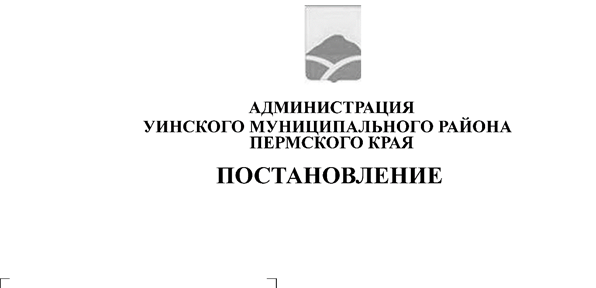 Во исполнение Закона Пермского края от 06.11.2019 № 462- ПК «О профилактике правонарушений в Пермском крае»,  в целях совершенствования деятельности подразделений и учреждений, исполняющих уголовные наказания и меры уголовно- правового характера, не связанные с изоляцией осужденных от общества направленные на социальную адаптацию, трудоустройство осужденных без изоляции от общества, администрация Уинского муниципального района ПОСТАНОВЛЯЕТ:Внести изменения и дополнения в постановление администрацииУинского муниципального района от 10.04.2018 № 148-259-01-03 ««Об утверждении ведомственной целевой программы Уинского муниципального района «Территория безопасности» на 2018 – 2020 годы, а именно приложение «Ведомственная целевая программа Уинского муниципального района «Территория безопасности» на 2018-2020 годы»   раздел 6 «Перечень программных мероприятий и финансовое обеспечение  ведомственной целевой программы «Территория безопасности»,  подраздел 1 функционально-целевого  блока  «Профилактика преступлений и правонарушений на территории Уинского муниципального района» дополнить  подпунктом 1.10 следующими словами:2. Опубликовать настоящее постановление в печатном средстве массовой информации газете «Родник-1» и разместить на официальном сайте Администрации Уинского муниципального района.3. Контроль над исполнением постановления возложить на заместителя главы администрации района по социальным вопросам.Глава муниципального района						А.Н. Зелёнкин 1.10Содействие в трудоустройстве осужденных без изоляции от  общества;-содействие в получении документов, удостоверяющих личность,  осужденным без изоляции от общества.Не требуетсяОктябрьский  межмуниципальный филиал ФКУ УИИ ГУФСИН России по Пермскому краюНе требуется